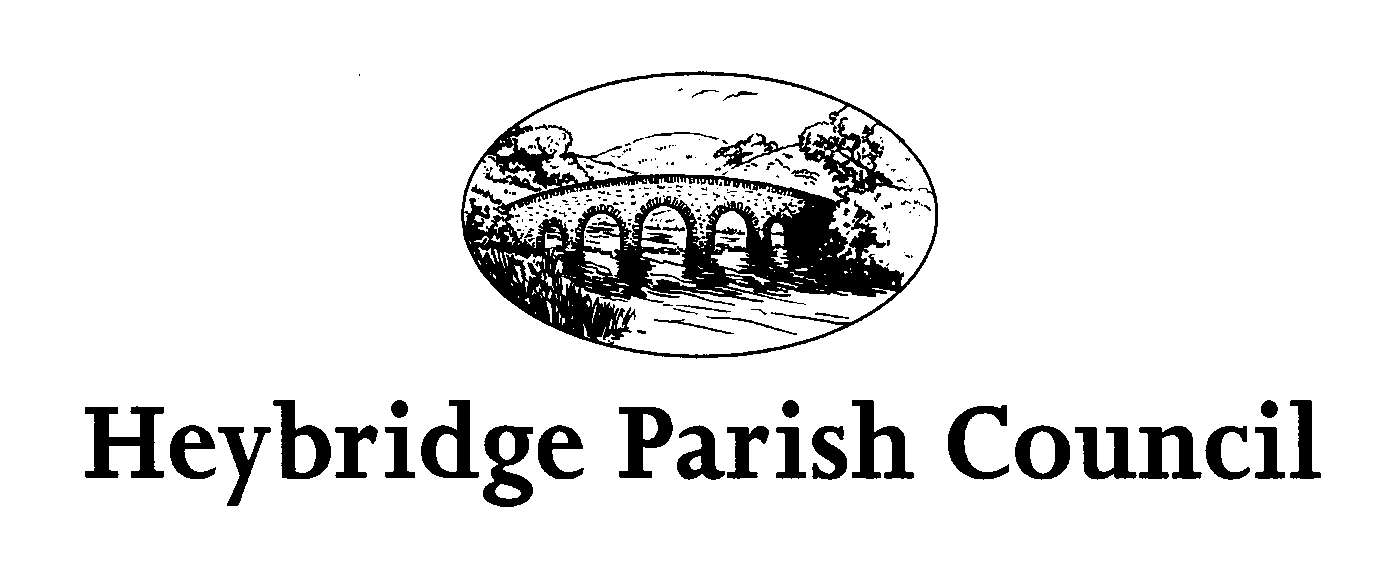 The Public and Press are invited, and all Councillors are hereby summoned, to attend the forthcoming meeting of the Environment and Facilities Committee of Heybridge Parish Council. The meeting will be held on Wednesday 24th November 2021 at 2.00pm in the Claydon Room, Plantation Hall, Colchester Road, Heybridge where the under-mentioned business is proposed to be transacted. Recording of meetingsPlease note the Council may be recording any part of this Meeting held in open session. Members of the Public attending the Meeting with a view to speaking are deemed to be giving permission to be included in the recording. Amanda HiltonClerk to Heybridge Parish Council   				18th November 2021Agenda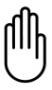 	Apologies	To receive apologies.	Chairman’s Welcome	Minutes 	To receive and confirm the minutes of the last meeting held on Monday 25th	October 2021 (Appendix 1) 	Interests	To declare the existence and nature of any ‘personal and prejudicial’ interest                 	relating to items on the agenda in accordance with the Code of Conduct for                                                           	Members. To note any dispensations granted.	Public Participation	Public participation with respect to items on the agenda.	Plantation HallTo consider any issues and actions to be taken. To consider comments/approval on the draft plans for the proposed extension. To consider annual membership to Essex Playing Fields OrganisationClerk to report. 7. 	Amenity Areas      	a) To consider any issues and actions to be taken.	b) To note the Financial and Administration Officer (F&A) will be meeting at 	Elizabeth Way to discuss replacement play equipment and a report will be	made at the next meeting of the committee due to be held Tuesday 21st 	December 2021.8.  	Honey Bee Orchard.	a)  To note any issues and actions to be taken.	b) To receive a report from the Clerk regarding the Tarmac Path.9.	Groundsmen Contracts       	a) To consider any works/repairs/improvements identified by the	    	Groundsmen. 10.	Improvements within the Parish To consider any issues and actions to be taken.To receive an update from the Chair following the Beating of the Bounds Exercise. To receive an update from the Chair following the community litter pick and consider further dates.To note the F&A Officer is investigating quotations for replacement notice boards.To 11.	Allotment Provision.	a) To consider the provision of Allotments.  To note a further request has 	been received. 12.	288 Bus Extension	a) To receive an update from Cllr Lewis and to consider the way forward for	2021/2022. 13.	Quarterly Newsletter	a) To receive an update. 14.	Heybridge Helping Hand.	a) Food Bags – to receive and update and consider actions to be taken. 	b) Luncheon Club – To receive an update and consider actions to be ta15.  	Future meetings        	a) The next meeting of the Planning Committee of the Parish Council will be 	   held on Monday 1st November 2021 at 7.30pm. b) The next meeting of the Events Committee of the Parish Council will be held on Monday 8th November 2021 at 7.30pm        	c) The next meeting of the Parish Council will be held on Monday 15th 	November 2021 at 7.30pmd)  The next meeting of the Environment and Facilities Committee of the Parish Meeting will be held on Monday 22nd November 2021 at 7.30pm.